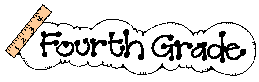 DOWELL ELEMENTARYLista de útiles escolares para 4to  grado/2017 – 2018De útiles escolares:3  paquetes de papel					 50-75 lápices (con punta)			1 Estuche para lápices (no caja)1 Sacapuntas de mano2 Paquetes de borradores para lápices6 Libretas de composición4 Marcadores12 pegamentos de barra (pequeños) –     --6 pegamentos de barra (grande) 4 Carpetas con bolsas y ganchos 8 Marcadores de Marca “Dry Erease” 1 Paquete de crayolas de 24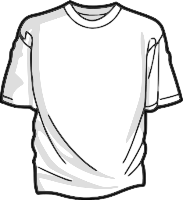 1 Paquete de colores de 24					Cuarto grado T-shirt1 Par de tijeras 	2 paquetes de papel para fotocopias 				$8-$10 (opcional)4 Cajas de pañuelos Kleenex2 Desinfectante para manos1 Caja de toallitas desinfectantes marca Clorox Niñas una caja bolsas ziplock tamaño  galón sándwich Niños una caja de bolsas ziplock tamaño sándwich 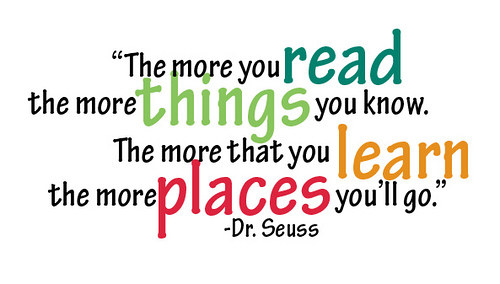 